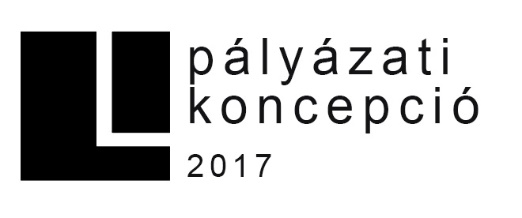 A projekt leírása, koncepciója (max. 4000 karakter)